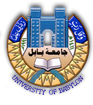 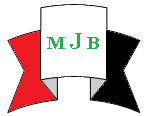 Medical Journal of BabylonVol. 12- No. 3: 849-856, 2015 http://www.medicaljb.com   ISSN 2312-6760©2015 University of Babylon              Original Research Article  Frequency of HLA-DR3  Alleles and Pedigree Analysis  for Patients with ThyroiditisAlaa Jawad Hassan*         Eman Wahab Kadhum College of Science , University of Babylon , Hilla , IRAQ *E-mail : dralaajh@yahoo.comAccepted 15 July,2015Abstract   A study was  performed to estimation the concentration of  HLA-DR3 alleles  and pedigree analysis in patients with thyroid diseases in Babylon  province .The results showed  that there was significantly increased (p<0.05) in frequency of HLA-DR alleles in all groups of patients (hyperthyroidism , hypothyroidism , euthyroidism  and normal with family history ) compared with healthy subjects . Furthermore , the results reveals increased ratio of disease in females compared with males ,  also the ratio of thyroiditis patients were higher in second age categories compared with first and third age categories . The pedigree analysis showed genetic role in the frequency of disease depending on the genetic history of family , where more patients with thyroiditis were  found in families, one of them (especially mother) or their uncles undergo from this disease . Key words: Autoimmunity . Thyroiditis . HLA-DR Alleles.Pedigree analysis الخلاصة    صممت هذة الدراسة لتقدير تركيز أليلات مستضد خلايا الدم البيض  وشجرة تحليل النسب لمرضى ألتهاب الدرقية في محافظة بابل .وأظهرت النتائج وجود زيادة معنوية  في تكرار تلك الأليلات لكل مجاميع المرضى ( فرط أفراز الدرقية ، قلة أفراز الدرقية ، متلازمة أسوياء الدرقية و مجموعة التأريخ العائلي) مقارنة مع الأفراد الأصحاء ، أضافة الى ذلك بينت النتائج زيادة نسبة المرض في الأناث مقارنة مع الذكور ، كذلك كانت نسبة مرضى ألتهاب الدرقية أعلى في الفئة العمرية الثانية مقارنة مع الفئات الأخرى . بينت شجرة تحليل النسب الدور الوراثي في تكرار المرض أعتمادا" على التأريخ الوراثي للعائلة ، وان أكثر المرضى قد لوحظوا في العوائل التي أحد أبويهم ( خصوصا" الأم ) أو أعمامهم يعانون من ذلك المرض .ــــــــــــــــــــــــــــــــــــــــــــــــــــــــــــــــــــــــــــــــــــــــــــــــــــــــــــــــــــــــــــــــــــــــــــــــــــــــــــــــــــــــــــــــــــــــــــــــــــــــــــــــــIntroductionThe immune response to self-antigens or antigens associated with the commensal microbiota are called autoimmunity and can lead to autoimmune diseases that are characterized by tissue damage [1,2]. In organ-specific diseases, autoantigens from one or a few organ only are targeted, and disease is therefore limited to those organs for examples of organ specific autoimmune diseases are Hashimotos' thyroiditis and Graves' disease, both predominantly affecting the thyroid gland [3]. The mechanism of Graves’ disease characterized by production of autoantibodies against the thyroid-stimulating hormone receptor(TSHR), and the consequences is hyperthyroidism which means overproduction of thyroid hormones (T3,T4 and TSH) [4,5], moreover this disease is discovered mostly in the third and fourth decades of life[6].The Hashimotos' disease was represented by production of thyroglobulin (Tg), thyroid peroxidase (TPO) autoantibodies and autoreactive T-cells against thyroid antigens,and the results is destruction of thyroid tissue leading to hypothyroidism (underproduction of thyroid hormones) [7, 8].Studies have shown the existence of  power correlation between HLA gene and its specific autoimmune disease and this is expressed by relative risk, in addition, there is a different  in the recurrence of HLA-DR alleles in patients with thyroiditis  within population groups according to the ethnicity and geographic location [3, 9]. Therefore, the aim of this study to determine the concentration of HLA-DR3 alleles and pedigree analysis,as well as their relationship with age and sex, in order  to knowledge  the correlation between thyroiditis with environmental and genetic factors in Babylon province.Materials and Methods   1- Patients and ControlThe work was applied on 60 patients of thyroiditis  (12 males and 48 females) admitted to the Teaching Hilla hospital and General Mehaweel Hospital in Babylon province, and 21 apparently subjects (7 males and 14 females) with no symptoms of thyroiditis were selected as control group. Patients were classified into four subgroups:hyperthyroidism (20 patients), hypothyroidism (20 patients), euthyroidism (10 patients)  and normal with family history (10 patients), while the cases of this study were divided into  three age categories for comparison: (6-25), (26-45) and (46-65) years. The number of cases was 15, 31 and 14 in each category respectively. 2- Blood SamplesThe blood samples were drawn from each patients and control (5ml) by vein puncture using disposable syringes. The blood was placed in the Jel tube and kept to clot at room temperature (25-20) ° C, then centrifugated at 3000 rpm for 10 minutes after that sera samples were carefully transferred to  Eppendorf  tubes and preserved at -20° until use [10].3- Immunological Test The frequency of  HLA-DR alleles was estimated by ELISA according to the manual procedure of  DAI company (USA).4. Pedigree AnalysisPedigree was drawn from the information obtained from the sons about their parents, and the parents about their grandfather and grandmother; therefore, according to the  information that has been re–establishment the genetic history of the personal qualities [11].5- Statistical Analysis The results were analyzed using statistical system SPSS version -17 (T-testing and ANOVA-LSD-General Linear Model).ResultsThe mean level of HLA-DR3 alleles showed  that a significant differences (P = <0.05) in hypothyroidismpatients when compared with hyperthyroidism, euthyroidism and control groups, furthermore they revealed significant differences in the level of this allele in family history patients, when compared with hyperthyroidism, euthyroidism and a healthy individuals groups, as illustrated in table (1).Table 1: The concentrations of HLA-DR3 in patients with thyroiditis The result showed that the ratio of patients with thyroiditis were higher in females compared with males in all age categories, which reached 66.67, 87.1 and 78.57 % in the first, second and third age groups respectively, while the ratio in males were 33.33, 12.9 and 21.43 % consecutively(Figure-1).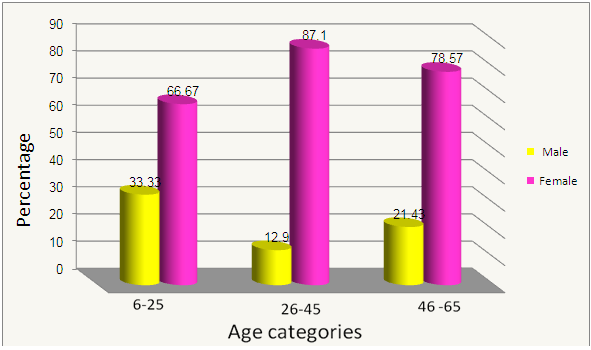 Figure 1: The relationship between sex and patients with thyroiditis of different age categories .The study showed that there is a genetic predisposition in the frequency of  thyroiditis in patients  that  their  families undergo from this  disease  .The data showed that the ratio of patients who inherit thyroiditis were higher when their mothers undergo from this disease  (30%), while 20% of the cases studied inherited from their father. Furthermore ,  the percentage reached  23.33% and  15% when  the disease were frequented in their uncles from  mother  and father respectively , but this percentage was 11.67% in patients that not inherited the disease ,  as illustrated in figures 2 and 3 (A, B, C).Figure 2: Frequency of thyroiditis in families of patients.1                2                                                                                               	I                                            3                           	         2	        1	II	            3                 4           	     2 	1 		         		                      			III			PFigure 3  A : pedigree analysis showing the frequency of thyroiditis in family members  (III-1)  for three generations their father was infected  .	1                   2                         	I			   5	4		3  	           	2		1	      II	            		       	   4	3	  2          	                                                          1 III                                                                           PB : pedigree analysis showing the frequency of thyroiditis in family members  (III-3)  for three generations their mother was infected  . 	1           2                                                                    	I	     	    4              5 	3	 1       2       	II   	  	       7                            	6		5  			            4    	3         		2       			1	III   				   P 	p		1          2      3        4      5                    	IV C : pedigree analysis showing the frequency of thyroiditis in family members  (III-4)  for four generations their uncles was infected  . Discussion  The patients showed that a significant differences in the concentration of HLA-DR3 in all groups of patients in comparison with healthy subjects. [9] revealed  that the HLA region is a highly polymorphic region that contains many immune response genes and has been found to be associated with various autoimmune disorders.In Hashimoto's thyroiditis, aberrant expression of HLA class II molecules on thyrocytes has been demonstrated, presumably; such thyrocytes may act as APCs capable of presenting the thyroid auto antigens and initiating autoimmune thyroid disease[12,13],while in graves' disease the HLA-DR3 was reported by several studies as primary susceptibility allele, no consistent associations were observed in Hashimoto's thyroiditis. In Caucasians, associations of different forms of HT with variousHLA alleles were reported, including DR3[ 14], DR5, DQ7 [15], DQB1*03[16], DQw7 [17]or DRB1*04-DQB1*0301haplotype [18].The results showed that the ratio of incidence of disease  increased in females compared with males in all age groups. [19]and[20] reported that a high frequency of disease in women when compared with men [21,22,23, 24]. Thyroid disorders are prevalent worldwide, especially in women, and this is associated with sex hormones and the X chromosome which affect the thyroid and immune system[25].Results revealed recurrence of thyroiddiseaseinthe families of patients. [26]reported that the molecular characteri-zation of a case of severe congenital hyperthyroidism with a history of hyperthyroidism in the paternal aunt and the paternal grandmother, who were both found to be heterozygous for a mutation located in exon 10 of the TSHR gene. [27]studied genetic analysis and family pedigree for boy suffering from hypothyroidism and carries an unbalanced translocation t(8;16), and was found in other three phenotypically normal family members (the patient’s mother, one maternal uncle, and the maternal grandfather). Furthermore, [28]has shown the segregation analysis co-dominant Mendelian inheritance provided a significantly better fit to the data than either dominant or recessive inheritanceIn other words, genetic components involved in autoimmune thyroid diseases (AITDs) have additive effects until they reach, together with environmental and endocrine factors, a threshold allowing occurrence of the disease. Meantime, [29] reported that more30% of thepatients who suffer from the Graves̓  disease and Hashimoto's thyroiditis havea family history for disease.In fact, many candidate genes involved in both immune process and thyroid physiology have been investigated and have shown different degrees of involvement in AITDs pathogenesis [30-32].References 1-Janeway, C.A.; Travers, P.; Walport, M. &Shlomchik, M.J..Immunobiology. 6thedn. Garland Science. ISBN.2005.2- Kenneth, M.; Charles, A.J.; Paul, T. & Mark, W. Janeway´sImmunobiology. 8thedn., Garland Science. Taylor and Francis Group. 2012. 3-Harveg, R. A. &Champe, P. C. Lippincott´s I llustratedReviems: Immunology.Lippincott  Williams and Wilkins, A Wolters Klumer. 2008. 4-Jack, D.Thyroid hormone tutorial: thyroid pathology . Endocrine Module (PYPP 5260), Thyroid Section.2002. 5-Hasham, A, & Tomer, Y. Genetic and epigenetic mechanisms in thyroid autoimmunity. Immunol  Res., 2012,  54, 204-213.  6- Klein, I. & Levey, G.S. The cardiovascular system in thyrotoxicosis. In: Braver man LE, Utiger RD, eds. The thyroid. 8thedn., Philadelphia: Lippincott-Raven., 2000, 596-604.7-Burmesters , G.R. &Pezzmtto, A. Color Atlas of Immunology. Thieme. Stuttgart , Germany, 2003. 8-Pandiyan , B. Mathematical modeling and dynamical analysis of the operation of the hypothalamus-pituitary-thyroid (HPT) axis in autoimmune hashimoto's thyroiditis  M.SC thesis, University of  Marquette. 2011.9- Ban, Y.Genetic Factors of Autoimmune Thyroid Diseases in Japanese. Hindawi Publishing Corporation. Article ID 236981, 2012, 9 pages.10- Bishop, J.J., Name P.R., Popel A.S., Intaglietta M., Johnson P.C.Effects of erythrocytes aggregation on velocity profiles in venules. Am. J. Physiol., 2000, 280, H1460.11-Johanson, S.G.; Bicber, T.; Dahl, R.; Fridman, P.S.; Lanier, B Q. and Lockey, R.F. Revised nomenclature for allergy for global use.Report of theNomenclature  Review committee of the World Allergy Organization.J.AllergyClin.Immunol., 2002, 113 :832 – 6.12-Jacobson, E.M.; Huber, A.&Tomer, Y. The HLA gene  complex in thyroidautoimmunity: from epidemiology to etiology. J.  Autoimmun., 2008, 30:58–62.13-Zaletel, K. & Gaberscek, S. Hashimoto's Thyroiditis: From Genes to the DiseaseJ.ListCurr. Genomics, 2011, 12(8): 576–588.14-Tandon, N.; Zhang, L. &Weetman, A.P. HLA associations with hashimoto's    thyroiditis. Clin. Endocrinol (Oxf).,1991, 34:383–386. 15-Bogner, U.; Badenhoop, K.; Peters, H.; Schmieg, D.; Mayer, W.R.; Usadel, K.H. and Schleusener, H. HLA-DR/DQ gene variation in nongoitrous  autoimmune thyroiditis   at the serological and molecular level . Autoimmunity 1992, 4 : 155-158.16-Hunt,P.J.; Marshall,S.E.;Weetman, A.P.; Bunce, M.; Bell, J.I.; Wass,J.A.; Welsh, K.I. Histocompatibility leucocyte  antigens and closely linkedimmune-modulatory genes in autoimmune thyroid disease. Clin. Endocrinol (Oxf).,2001, 55:491–499.17-Badenhoop,K.;Schwartz, G.; Walfish, P.G.; Drummond ,V.; Usadel,  K.H. ;Bottazzo, G. FSusceptibility to thyroid autoimmune disease: molecular analysis of HLA-  D region genes identifies new markers for goitroushashimoto's thyroiditis.J. Clin. Endocrinol. Metab.,1990, 71:1131–1137. 18-Petrone, A.; Giorgi,G.; Mesturino, C.A.; Capizzi, M.; Cascino, I.; Nistico,  L.;  Osborn, J.; Di Mario, U. & Buzzetti, R.  Association of DRB1*04-  DQB1*0301 haplotype and lack of association of two polymorphic sites at  CTLA-4 gene with Hashimoto's thyroiditis in an Italian population. Thyroid2001, 11:171–175.19-Fairweather, D.Autoimmune Disease: Mechanisms. J. Hopkins University,Bloomberg School of Public Health, Baltimore, Maryland, USA. 2007.20-  Kumar, D. C.;Rameshwar , M. &Angoorbala, B. Status of Circulating Markers of Thyroid Gland among the People of  Indore city, Ind. Inter. Res.J. Med. Sci., 2013, 1(5): 15-18.21-Bjoro, J.; Kruger, O. &Midthjell, KPrevalence of thyroid disease, thyroid dysfunctionand thyroid peroxidase antibodies in large unselected population. Eur. J. Endocrinol. , 2000, 143(5):39-74.22-Ali, K.A.; Sharif, M.T.M. &Alwan, A.F. Determination of  antithyroglobulin and antithyroperoxidase antibodies in patients with hyperthyroidism by application of ELISA   technique. Iraqi. J. Comm . Med ., 2002, 15(1):59-63.23- Ahmed, K.H.; Taha, T.H. &Naji, H.T. Analysis of thyroid surgery for 100 patients inAL-Kadhimia teaching hospital. Iraqi. J. Med. Sci., 2004, 3(1):68-72.24- Muhammad, O.K. Physiological changes in patients with  hyperthyroidism. Med.J. Babylon., 2009, 6 (3-4): 697–712.25-   Lichiardopol1, C. &Mota,  M. The Thyroid and Autoimmunity. Rom. J. Intern. Med., 2009,  47(3) : 207–215.26-Gruters,A.; Schoneberg,T.; Biebermann,H.; Krude,H.; Krohn,H.P.; Dralle, H.&Gudermann,T. Severe Congenital  Hyperthyroidism Caused by a Germ-Line neo Mutationin the Extracellular Portion of the Thyrotropin Receptor. J. Clin. Endocrinol. Metab., 1998,  83(5): 1431-1436. 27-Secchi, L.A.; Mazzeu, J.F.; Córdoba, M.S.; Ferrari, I.; Ramos, H.E.& Neves, F.Transient neonatal hypothyroidism in a boy with unbalanced translocation.Arq. Bras. Endocrinol. Metab., 2012, 56(8): 564 -9.28-Elleuch, N. B.; Arab,S.B.; Rebai, A. ; Mnif,M.; Maalej, A.; Charfi, N.&lassouad,M.B.No major genes in autoimmune thyroid diseases: complex segregationand epidemiological studies in a large Tunisian pedigree. J. Genetics., 2011, 90(2):333-337.29- Villanueva, R.; Greenberg, D.A.; Davies, T.F. &Tomer, Y. Sibling recurrence  risk in autoimmune thyroid disease. Thyroid., 2003,  13(8): 761-4.30-Maalej,A.; Mbarki, F.; Rebai, A.; Karray, F.; Jouida,J.; Abid, M. & etal Evidence of association between FKBP1B and thyroid autoimmune disorders in a  large Tunisian family. Autoimmun., 2004,  37: 237–239.31-Krichen, M.K.; Elleuch, N.B.; Makni, K.; Rebai, M. Roux, S.P.; Rebai, A.& et al. Association analysis of interleukin gene polymorphisms in autoimmune thyroid diseases in the Tunisian population. Eur. Cytokine Netw., 2007,18: 196–200.32-Krichen M.; Elleuch N.; Makni, K.; Mnif M.; Jouida J.; Abid M.& etal A potential role of TNFR gene polymorphisms in autoimmune thyroid diseases inthe Tunisian population. Cytokine, 2008, 43: 110–113.GroupsParameterControlS.E ± MeanN=21HyperthyroidismS.E ± MeanN=20HypothyroidismS.E ±MeanN=20EuthyroidismS.E ± MeanN=10Family history         S.E± Mean  N=10L.S.DHLA-DR3 IU/ml12.55±0.791.35  ±16.642.10±22.332.29 ± 17.46± 2.72  21.243.8